OBWIESZCZENIE Burmistrza Miasta i Gminy Nowy Korczyn z dnia 7 września 2023 rokuNa podstawie art. 16 § 1 ustawy z dnia 5 stycznia 2011 r. – Kodeks wyborczy (Dz. U. z 2022 r. poz. 1277 ze zm.) Burmistrz Miasta i Gminy Nowy Korczyn podaje do wiadomości wyborców informację o numerach oraz granicach obwodów głosowania, wyznaczonych siedzibach obwodowych komisji wyborczych oraz możliwości głosowania korespondencyjnego i przez pełnomocnika w wyborach do Sejmu Rzeczypospolitej Polskiej i do Senatu Rzeczypospolitej Polskiej zarządzonych na dzień 15 października 2023 r.:Głosować korespondencyjnie mogą wyborcy:którzy najpóźniej w dniu głosowania kończą 60 lat, lubposiadający orzeczenie o znacznym lub umiarkowanym stopniu niepełnosprawności w rozumieniu ustawy z dnia 27 sierpnia 1997 r. o rehabilitacji zawodowej i społecznej oraz zatrudnianiu osób niepełnosprawnych, w tym także wyborcy posiadający orzeczenie organu rentowego o:całkowitej niezdolności do pracy, ustalone na podstawie art. 12 ust. 2 ustawy z dnia 17 grudnia 1998 r. о emeryturach i rentach z Funduszu Ubezpieczeń Społecznych,niezdolności do samodzielnej egzystencji, ustalone na podstawie art. 13 ust. 5 ustawy wymienionej w pkt 1,całkowitej niezdolności do pracy, ustalone na podstawie art. 12 ust. 2 ustawy wymienionej w pkt 1,o zaliczeniu do I grupy inwalidów,o zaliczeniu do II grupy inwalidów,a także osoby о stałej albo długotrwałej niezdolności do pracy w gospodarstwie rolnym, którym przysługuje zasiłek pielęgnacyjny, lub podlegający w dniu głosowania obowiązkowej kwarantannie, izolacji lub izolacji w warunkach domowych.Zamiar głosowania korespondencyjnego powinien zostać zgłoszony do Komisarza Wyborczego w Kielcach II najpóźniej do dnia 2 października 2023r., z wyjątkiem wyborcy podlegającego w dniu głosowania obowiązkowej kwarantannie, izolacji lub izolacji w warunkach domowych, który zamiar głosowania zgłasza do dnia 10 października 2023r.Głosować przez pełnomocnika mogą wyborcy, którzy najpóźniej w dniu głosowania ukończą 60 lat lub posiadający orzeczenie o znacznym lub umiarkowanym stopniu niepełnosprawności, w rozumieniu ustawy z dnia 27 sierpnia 1997r. o rehabilitacji zawodowej i społecznej oraz zatrudnianiu osób niepełnosprawnych, w tym także wyborcy posiadający orzeczenie organu rentowego o:całkowitej niezdolności do pracy, ustalone na podstawie art. 12 ust. 2 ustawy z dnia 17 grudnia 1998 r. о emeryturach i rentach z Funduszu Ubezpieczeń Społecznych,niezdolności do samodzielnej egzystencji, ustalone na podstawie art. 13 ust. 5 ustawy wymienionej w pkt 1,całkowitej niezdolności do pracy, ustalone na podstawie art. 12 ust. 2 ustawy wymienionej w pkt 1,zaliczeniu do I grupy inwalidów,zaliczeniu do II grupy inwalidów, a także osoby o stałej albo długotrwałej niezdolności do pracy w gospodarstwie rolnym, którym przysługuje zasiłek pielęgnacyjny.Wniosek o sporządzenie aktu pełnomocnictwa powinien zostać złożony do Burmistrza Miasta i Gminy Nowy Korczyn najpóźniej do dnia 6 października 2023r.Głosowanie w lokalach wyborczych odbywać się będzie w dniu 15 października 2023 r. od godz. 700 do godz. 2100.Burmistrz Miasta i Gminy Nowy Korczyn                       Paweł ZagajaNr obwodu głosowaniaGranice obwodu głosowaniaSiedziba obwodowej komisji wyborczej1Sołectwa:Grotniki Duże, Grotniki Małe, Harmoniny,Łęka, Nowy Korczyn, Podraje,Podzamcze, UciskówZespół Szkolno-Przedszkolny w Nowym Korczynie, ul. Partyzantów 13, 28-136 Nowy KorczynLokal dostosowany do potrzeb wyborców niepełnosprawnych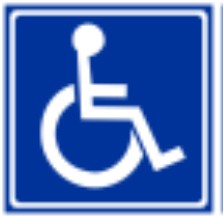 2Sołectwa:Górnowola, Kawęczyn, Ostrowce,Pawłów, RzegocinDom Strażaka w Ostrowcach,Ostrowce 30, 28-136 Nowy KorczynLokal dostosowany do potrzeb wyborców niepełnosprawnych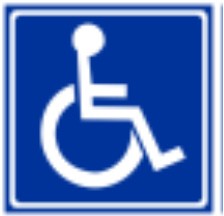 3Sołectwa:Czarkowy, Stary Korczyn, Winiary Dolne,ŻukowicePubliczna Szkoła Podstawowaw Starym Korczynie,Stary Korczyn 85,28-136 Nowy KorczynLokal dostosowany do potrzeb wyborców niepełnosprawnych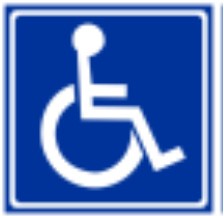 4Sołectwa:Badrzychowice, StrożyskaDom Strażaka w Strożyskach,Strożyska 71A,28-136 Nowy Korczyn5Sołectwa:Błotnowola, Brzostków, ParchocinSzkoła Podstawowaw Brzostkowie,Brzostków 1,28-136 Nowy Korczyn6Sołectwo Piasek WielkiCaritas Diecezji KieleckiejWarsztaty Terapii Zajęciowejw Piasku Wielkim,Piasek Wielki 117,28-136 Nowy KorczynLokal dostosowany do potrzeb wyborców niepełnosprawnych7Sołectwo SępichówRemiza Ochotniczej Straży Pożarnejw Sępichowie,Sępichów 38,28-136 Nowy Korczyn